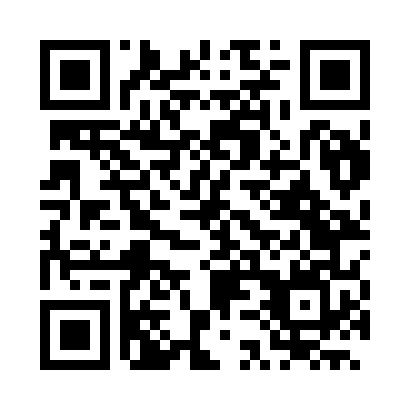 Prayer times for Carpina, BrazilMon 1 Apr 2024 - Tue 30 Apr 2024High Latitude Method: NonePrayer Calculation Method: Muslim World LeagueAsar Calculation Method: ShafiPrayer times provided by https://www.salahtimes.comDateDayFajrSunriseDhuhrAsrMaghribIsha1Mon4:155:2411:252:425:256:312Tue4:145:2411:242:425:256:303Wed4:145:2411:242:425:246:304Thu4:145:2411:242:425:246:295Fri4:145:2411:242:425:236:296Sat4:145:2411:232:425:236:287Sun4:145:2411:232:425:226:288Mon4:145:2311:232:425:226:289Tue4:145:2311:222:415:216:2710Wed4:145:2311:222:415:216:2711Thu4:135:2311:222:415:206:2612Fri4:135:2311:222:415:206:2613Sat4:135:2311:212:415:196:2514Sun4:135:2311:212:415:196:2515Mon4:135:2311:212:415:196:2516Tue4:135:2311:212:415:186:2417Wed4:135:2311:202:415:186:2418Thu4:135:2311:202:415:176:2419Fri4:135:2311:202:415:176:2320Sat4:125:2311:202:405:176:2321Sun4:125:2311:202:405:166:2322Mon4:125:2311:192:405:166:2223Tue4:125:2311:192:405:156:2224Wed4:125:2311:192:405:156:2225Thu4:125:2311:192:405:156:2226Fri4:125:2311:192:405:146:2127Sat4:125:2311:192:405:146:2128Sun4:125:2311:182:405:146:2129Mon4:125:2311:182:405:136:2130Tue4:125:2311:182:405:136:20